GESTURI, CUVINTE ȘI SIMBOLURI ÎN SFÂNTA LITURGHIE ThDr. Jozef Haľko, PhD18. LITURGHIA CUVÂNTULUI – „ALELUIA” 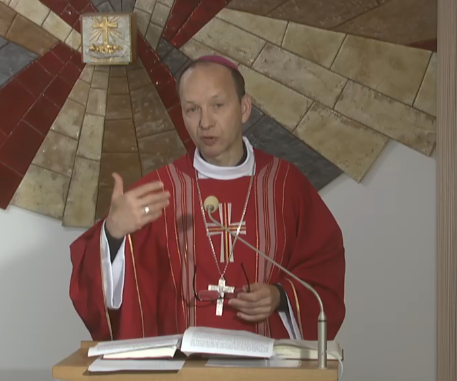 Dragi frați și surori, Întotdeauna când mergem în sfânta liturghie să citim evanghelia, atunci, în afara perioadei de post cântăm „Aleluia”. Astăzi am cântat „Aleluia” și apoi s-a cântat „Toma ai crezut, pentru că m-ai văzut, fericiți aceia, care nu au văzut, dar au crezut.” Apoi din nou am cântat Aleluia. La fel se întâmplă la fiecare sfânta liturghie, că între cântatul de trei ori „Aleluia” se introduce un citat din evanghelie. În cazul de astăzi este propoziția cheie, deci citatul cheie, care este apogeul acestei evanghelii, în cuvintele lui Isus: „Toma ai crezut, pentru că m-ai văzut, dar fericiți sunt aceia, care nu au văzut, dar au crezut.”Această mărturisire a lui Toma, Domnul meu și Dumnezeul meu, și cântul Aleluia rezonează foarte profund în intimitatea noastră. Când Toma a făcut mărturisirea Domnul meu și Dumnezeul meu, a devenit credincios. A recunoscut, că el crede, că Isus este Domn, că Isus este Dumnezeu și a spus-o într-un mod de asumare personală: „Domnul meu și Dumnezeul meu.” Și aceasta este de fapt țelul evanghelizării, a întregului apostolat și a tuturor activităților în Biserică, pentru ca oamenii să creadă, fiecare personal, că Domnul și Dumnezeul, Isus Cristos este Domnul nostru, și Dumnezeul nostru, Dumnezeul meu și Domnul meu. Reciproc ne îndemnăm spre aceasta, când la sfânta liturghie cântăm „Aleluia.”Când cântăm „Aleluia”știm asta, ne-o repetăm, ne-o confirmăm. În cazul sfintei liturghii, când nu este sărbătoare sau duminică, atunci este prima lectură, apoi psalmul responsorial și după terminarea acestuia începem să cântăm Aleluia. În cazul sărbătorilor sau a duminicii mai este și cea de-a doua lectură, și când acela care citește (lectorul) spune: „Cuvântul Domnului”, și noi răspundem „Mulțumim lui Dumnezeu”, atunci acel „mulțumim lui Dumnezeu” este continuă cu importanță în faptul, că ne ridicăm și începem să cântăm „Aleluia.”.„Aleluia” este de fapt construit din două cuvinte: „Alelu”, ceea ce este un imperativ, ordin modul cuvântului de a lăuda, literalmente lăudați și eu ja, jah, Jahve, este numele lui Dumnezeu. Dacă noi cântăm de trei ori „Aleluia”, la începutul și la sfârșit, și între timp este cântat citatul din evanghelie, atunci noi personal spunem lăudați-l pe Dumnezeu, lăudați-l pe Dumnezeu, lăudați-l pe Dumnezeu. În Sfânta Scriptura și în întreg contextul, când se repetă ceva de trei ori, atunci prin aceasta se exprimă  importanța, esența și imposibilitatea de înlocuit a acestui îndemn. Aceasta înseamnă să-l lăudăm pe Domnul deplin, în plinătatea puterilor noastre, și de aceea cântăm de trei ori. Evident, că Aleluia este ancorat în tradiția biblică, mai ales în psalmi. Cunoaștem unsprezece psalmi, așa numiții psalmi de aleluia, care încep tocmai cu cuvântul „Aleluia.” Și în Noul Testament în Apocalipsa apostolului Ioan acest cuvânt în capitolul unsprezece îl citim de patru ori. În secolul patru și cinci, aceasta înseamnă în timpul, când a fost deja evoluția Bisericii creștine era oarecum trasată pe hartă, creștinii primesc libertatea. Știm de exemplu, că Aleluia se consideră cea mai scurtă manifestare a păcii și bucuriei interioare. Părinții învățau copiii să cânte această aclamație, să cânte Aleluia. De asemenea, și țăranii cântau în timpul mucilor câmpului. Ostașii mergeau în luptă cu cântul Aleluia și se cânta Aleluia și la înmormântările creștine ca amintirea bucuriei, care îi așteaptă pe aceia, care au trăit cu fidelitate evanghelia, în viața lor cu fidelitate. La fel ca și acela, care recunoaște împreună cu Toma, „Domnul meu și Dumnezeul meu”, că va obține această bucurie, că Aleluia este prezentă atât în Vechiul cât și în Noul Testament. Rubricile aferente menționează, că Aleluia și cântul Aleluia trebuie înțeles ca un rit personal, ca un act individual, care se derulează în sfânta liturghie, prin care întreaga adunare de credincioși exprimă disponibilitatea sa, să-l laude pe Domnul în contextul de azi cu sf. Toma ca Domn al meu și Dumnezeul meu. Prin „Aleluia” spunem, „Lăudați-l pe Dumnezeu”, fiecare personal și de fapt întregii comunități și reciproc ne îndemnăm reciproc, ca să-l lăudăm pe Dumnezeu. Tot mai puțin avem în conștiință, că această strigare „Aleluia” ne orientează spre evanghelie și este foarte important să spunem, că dacă vorbim despre primii creștini și despre creștini în general, atunci „Aleluia” în limbaj teologic este orientată cristocentric. Aceasta înseamnă, că îl lăudăm pe Dumnezeu, care este Dumnezeul și Domnul nostru, și cine îl vede pe Isus, îl vede pe Dumnezeu, de aceea a cânta „Aleluia” înseamnă să ne orientăm spre persoana Domnului nostru, a Dumnezeului nostru, Salvatorul nostru, Mântuitorul și Răscumpărătorul nostru, Isus Cristos. Acesta un lucru fundamental. Aceasta înseamnă, că acest cânt  Aleluia cu fragmentul, care va fi încă odată citit în evanghelie și încheierea „Aleluia” este exprimarea marii bucurii, entuziasmului, iubirii și așteptării, că Domnul ne vorbește în evanghelie.Am distins sfânta liturghie, care este solemnitate, sărbătoare, duminică și apoi sfânta liturghie să spunem așa ferială, în zilele de lucru. Când sfânta liturghie este solemnă, atunci cu toții ați văzut, că în timpul cântului „Aleluia” este de fapt și o mică procesiune, în care se duce evangheliarul, în fața lui sunt duse tămâia și două lumânări. Când asupra evanghelie se face incens (adică tămâierea), atunci în timpul cântului „Aleluia” celebrantul pune în cadelniță  tămâia și apoi cu mâinile împreunate în fața altarului, pe care se celebrează euharistia în liniște îl roagă pe Dumnezeu, ca să-i curețe buzele. Este o rugăciune silențioasă, care de regulă nimeni nu o aude, o spune preotul înainte de a citi evanghelia. „Atotputernice Dumnezeule, curăță buzele mele.” Apoi este o deplasare spre citirea evangheliei și  celebrantul ia evangheliarul, dacă este pe altar, merge spre el. În fața lui se duce cadelnița și lumânările. Când vedem tămâia dusă în fața evangheliarului, și lângă ea lumânările, atunci sunt de fapt motive vizibile preluate din evanghelie. Tămâia, ne evocă imediat nașterea lui Isus, magii de la răsărit, care lui Isus ca Fiu a lui Dumnezeu i-au adus în dar tămâie, pentru că aceasta este simbolul rugăciunilor. Fumul care urcă, reprezintă rugăciunile noastre ridicându-se la cer. Și cât este vorba de acele lumânări, atunci însuși Isus spune, că este lumina lumii și îi îndeamnă pe alții, pe apostolii și ucenicii săi, să devină lumina lumii. În prologul sfântului evanghelist Ioan citim, că lumina luminează în întuneric, dar întunericul nu a cuprins-o, și apoi, „zelul pentru casa ta mă mistuie”.Când vedem lumânările, îl vedem pe Isus, care se jertfește, care arde de iubire, care este fumul tămâii care se înalță ca rugăciunile noastre. Ritualul ducerii evangheliarului ne conduce la realitatea, că prin cuvântul lui Dumnezeu, prin această evanghelie ne vorbește Isus Cristos. Unul din actele importante în această parte a sfintei liturghii este, că toți credincioșii se ridică în picioare. Deja la primele cuvinte din Aleluia, este așa încetățenit că ne ridicăm cu toții în picioare. Gestul a sta în picioare este oarecum așa personal, atât de ancorat biblic, și atât de bine înțeles în sensurile sale, încât ne vom rezerva un timp special într-o sfântă liturghie ulterioară. Ce ar trebui să rămână în noi din această expunere, despre cântatul cântului Aleluia, ar trebui să fie faptul, la care ne invită sf. Toma: deschideți-vă inima voastră din profunzime, cu sinceritate și fervent spuneți-i lui Isus: „Domnul meu și Dumnezeul meu”. Aceasta să o trăim și în următoarea sfânta liturghie și în timpul adorației. Lăudat să fie Isus Cristos! Din sursă 03.07.2020https://www.tvlux.sk/archiv/play/alelujaCu aprobarea și binecuvântarea predicatorului Mons. Jozef Haľko 